新 书 推 荐中文书名：《情绪问题的好处：心理健康问题如何使我在工作和生活中获得最大的成功》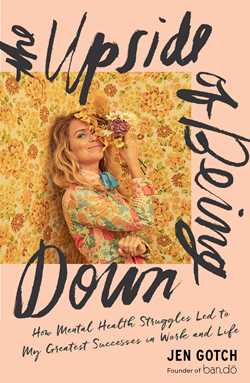 英文书名：THE UPSIDE OF BEING DOWN: HOW MENTAL HEALTH STRUGGLES LED TO MY GREATEST SUCCESSES IN WORK AND LIFE作    者：Jen Gotch出 版 社：Gallery代理公司：ANA/Susan Xia页    数：288页出版时间：2020年3月代理地区：中国大陆、台湾审读资料：电子稿类    型：传记回忆录内容简介：    这是一部有趣、幽默、鼓舞人心的回忆录，作者是身价数百万美元的生活方式品牌ban.do的创始人兼首席创意官珍·戈奇，《福布斯》（Forbes）将其评价为“已经成为与精神疾病抗争的女性（或许也有男性）英雄中的一员”。    珍·戈奇在大学毕业之后搬回家和父母一起生活，她确信自己的皮肤变成了绿色，这使她既伤心又失落，她的幻觉使她觉得自己像怪物史莱克一样可怕，但是这也使她首次去确诊，并且成为她与心理疾病抗争的开端，她经历了自我意识、接受、成功的过程，并最终收获喜悦。    珍·戈奇用幽默和坦诚，分享了她成为一个身价数百万美元品牌的创始人和首席创意官的超乎想象的历程。这本书从她在佛罗里达州的童年开始，介绍了她当时与双相情感障碍、普遍焦虑和ADD的斗争，她被误诊，从事过服务员、摄影师、食品设计师等一系列职业，也经历了不少挫折，但是最终，她机缘巧合下成为了一名企业家。她在书中阐明了她如何包容自己的缺点，理解精神疾病对她的创造力的影响——事实上，正是她的精神疾病使她在商业和生活中获得巨大成功。    这本书十分有趣，有代入感，充满了迷人的洞察力和来之不易的智慧。从为什么在工作中哭泣是可以被允许的，到她仿佛完美的忙碌生活，再到她每天都使用的情感评分系统，戈奇的励志回忆录让读者鼓起勇气，享受属于自己的充满希望、乐观、善良和幽默的每一天。作者简介：    珍·戈奇（Jen Gotch）是ban.do工作室的创始人和创意总监，也是心理健康和情绪健康的倡导者。她在2008年和朋友一起创建了ban.do工作室，她们没有任何商业经验，只是一小群充满激情的人一起工作，便将这个小工作室从一个小型发饰公司转变为一个受人喜爱的生活方式品牌，她们所做的一切都是为了鼓励快乐和个人成长。她目前生活在加利福尼亚州洛杉矶。媒体评价：    “珍是我心目中的英雄，因为她不怕说出创业、商业、爱情和心理健康等乱七八糟事情的真相，也不怕凡事都不会一帆风顺。我喜欢这本书，就像我喜欢亮片、五彩纸屑和披萨一样。”----艾玛·斯特劳布（Emma Straub），《度假者》（The Vacationers）和《摩登恋人》（Modern Lovers）的作者谢谢您的阅读！请将反馈信息发至：夏蕊（Susan Xia）安德鲁·纳伯格联合国际有限公司北京代表处北京市海淀区中关村大街甲59号中国人民大学文化大厦1705室邮编：100872电话：010-82504406传真：010-82504200Email：susan@nurnberg.com.cn 网址：http://www.nurnberg.com.cn
微博：http://weibo.com/nurnberg豆瓣小站：http://site.douban.com/110577/